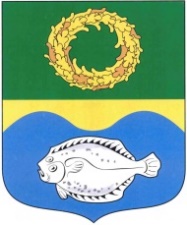 ОКРУЖНОЙ СОВЕТ ДЕПУТАТОВМУНИЦИПАЛЬНОГО ОБРАЗОВАНИЯ«ЗЕЛЕНОГРАДСКИЙ ГОРОДСКОЙ ОКРУГ» КАЛИНИНГРАДСКОЙ ОБЛАСТИ(второго созыва)РЕШЕНИЕ от 23 июня 2021 года                                                                       № 81 Зеленоградск                                  О внесении изменений в Порядок определения цены земельного участка, находящегося в собственности муниципального образования «Зеленоградский городской округ», при заключении договора купли-продажи земельного участка без проведения торгов, утвержденный решением окружного Совета депутатов Зеленоградского городского округа от 23 января 2019 года № 286Руководствуясь пунктом 2 статьи 39.3 Земельного кодекса Российской Федерации, в целях приведения в соответствие с действующим законодательством окружной Совет депутатов Зеленоградского городского округаРЕШИЛ:Внести в Порядок определения цены земельного участка, находящегося в собственности муниципального образования «Зеленоградский городской округ», при заключении договора купли-продажи земельного участка без проведения торгов, утвержденный решением окружного Совета депутатов Зеленоградского городского округа от 23 января 2019 года № 286, следующие изменения:в пункте 2 слова «пунктами 3 и 4» заменить словами «пунктом 3»;пункт 4 исключить.Опубликовать решение в газете «Волна» и разместить на официальном сайте органов местного самоуправления Зеленоградского городского округа.Решение вступает в силу со дня официального опубликования.Врио главы Зеленоградского городского округа 		 	             В.Г. Ростовцев